Date: 1 Feb 12REPORT OF THE WRC-12 AGENDA ITEM COORDINATOR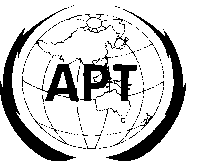 ASIA-PACIFIC TELECOMMUNITYAPT Coordination Meetings During RA-12 and WRC-12APT Coordination Meetings During RA-12 and WRC-12Agenda Item No.: AI 1.4Name of the Coordinator (with Email): Eddy D’Amico (AUS) (eddy.damico@airservicesaustralia.com)Issues: to consider, based on the results of ITU-R studies, any further regulatory measures to facilitate introduction of new aeronautical mobile (R) service (AM(R)S) systems in the bands 112-117.975 MHz, 960-1 164 MHz and 5 000-5 030 MHz in accordance with Resolutions 413 (Rev.WRC-07), 417 (WRC-07) and 420 (WRC-07)APT Proposals:MOD	ASP/26A4/1Support Method A of CPM Report - revisions to Res 413 as studies on protection of FM broadcasting receivers operating below 108 MHz are complete.MOD	ASP/26A4/2Support Method B of CPM Report - revisions to Res 417 to reflect studies on protection of RNSS and non-ICAO ARNS systems are complete. Further, APT Members believe that it is important that practical operational measures be developed to facilitate the coordination between AM(R)S systems and non-ICAO ARNS systems.SUP	ASP/26A4/3Support Method C1 of CPM Report – no additional AM(R)S allocation at 5 GHz and suppression of Res 420 as studies have been completed.Status of the APT Proposals:MOD	ASP/26A4/1Second reading of revised Res 413 approved at Plenary on 26 Jan.MOD	ASP/26A4/2BR confirmed that No. 9.21 could apply to coordination between AM(R)S and non-ICAO ARNS.  However, RCC countries stated they could not accept application of No. 9.21 as they do not want BR involvement. The compromise text for Resolves 2) was proposed as way ahead (refer to 2nd APT a.i. 1.4 report). After some discussion this compromise was accepted. APT agreed not to apply No. 9.21 in Resolves 2) but instead include text stating that “an administration not responding within a four-month period after receiving the request for seeking agreement shall be regarded as unaffected”, and that the APT developed noting c) is included in the revised Res 417. WP4B will consider the revised Res 417 on Fri 3 Feb.SUP	ASP/26A4/3Strong support for APT proposal (no additional allocation to AM(R)S). The , AFCP, SADC and other African countries now looking at a country footnote for an allocation in the 5 000-5 010 MHz band.  Issues to be discussed at the Coordination Meeting: Res 420: – CEPT strongly oppose the development of an opt-in country footnote.  After considerable debate it was decided by SWG a.i. 1.4 to pass this matter to WP4B.  WP4B will consider this matter at 15:40 this afternoon.  APT position has been to reiterate our support for Method C1 but to remain silent in the debate on the development of an opt-in footnote for Administrations seeking an additional allocation.  The allocation of AM(R)S by footnote will have no impact to APT countries.Comments/Remarks by the Coordinator: For Res 420, APT needs to clarify position on country footnote proposal by other Administrations before WP4B meeting.